Opis Przedmiotu ZamówieniaPrzedmiot zamówienia.Dostawa i montaż systemu monitoringu wizyjnego (CCTV), elektronicznego systemu dozoru obiektów i mienia wraz ze świadczeniem usługi stałego monitoringu wizyjnego przez Stację Monitorowania w budynku przy ul. Złotego Smoka 6 w Gorzowie Wielkopolskim.Charakterystyka obiektu.Obiekt, którego dotyczy Zamówienie jest budynkiem wolnostojącym, mieszkalnym, wielorodzinnym z lokalami socjalnymi, w którym znajdują się dwie klatki schodowe. Budynek składa się z 3 członów A, B i C. Przy czym człony A i B mają 4 kondygnacje naziemne, niepodpiwniczone, człon C jest parterowy.Konstrukcja budynku stalowa szkieletowa, stropy między kondygnacyjne z płyt żelbetonowych prefabrykowanych, stropodach wentylowany z blachy fałdowej, dach płaski kryty papą. Elewacja budynku obłożona płytami PW 3A. Klatki schodowe wykończone płytami gipso-kartonowymi. Stolarka okienna PCV. Drzwi do lokali ognioodporne EI 30, na części komunikacyjnej - EI 60.W budynku znajdują się:lokale mieszkalne – 159;lokale użytkowe – 7;pomieszczenia gospodarcze wynajęte – 2.Całkowita powierzchnia budynku - 6053,71 m², w tym:powierzchnia użytkowa – 4588,30 m2 (inwentaryzacja);korytarz, komunikacja – 1465,41 m2.Budynek składa się z 3 segmentów:Segment A – 4 kondygnacje – lokale mieszkalne;Segment B – 4 kondygnacje – lokale mieszkalne;Segment C - 1 kondygnacja – lokale użytkowe, pomieszczenia gospodarcze.Segmenty są połączone ze sobą korytarzami komunikacyjnymi.Kubatura obiektu: 27212 m3.Wysokość obiektu: 15,60 m.Wyjścia ewakuacyjne: 8.Rok budowy: ok 1984 r.W Segmencie C znajduje się pomieszczenie ochrony fizycznej, w którym usytuowana jest centrala systemu przeciwpożarowego, tj.: centrala sygnalizacji pożarów Bosch FPA 5000, system wizualizacji, drukarka termiczna. System pożarowy składa się z 448 czujników oraz 19 ręcznych ostrzegaczy pożarowych. Centrala połączona jest bezpośrednio ze Strażą Pożarną w Gorzowie Wlkp.Zakres przedmiotu zamówienia.Zamówienie obejmuje:wykonanie schematów instalacji,dostawę i montaż systemu monitoringu wizyjnego,dostawę i montaż elektronicznego systemu dozoru obiektów i mienia,udzielenie gwarancji wraz z wykonaniem wszystkich wymaganych prawem oraz zgodnie z dtr-kami i zaleceniami danego producenta urządzeń i systemu przeglądami i pracami serwisowo - konserwującymi  w okresie gwarancyjnym.usługę stałego monitoringu wizyjnego wraz z obsługą i konserwacją systemu. W skład monitoringu wizyjnego oraz elektronicznego systemu dozoru wchodzą:urządzenia monitoringu wizyjnego (m.in. kamery przemysłowe CCTV, rejestratory wraz z dyskami twardymi, zasilanie awaryjne),urządzenia sygnalizacji włamania i napadu  (m.in. czujki wewnętrzne, centrala alarmowa, klawiatury LCD/LED, sygnalizator akustyczno–optyczny, nadajnik cyfrowy GSM/GPRS)okablowanie niezbędne do zapewnienia zasilania i działania systemówCelem systemów monitoringu wizyjnego oraz alarmowego jest zabezpieczenie budynku, pojazdów  samochodowych, sprzętu i innych urządzeń znajdujących się na terenie otwartym i wewnątrz budynków – przed kradzieżą, włamaniem, zniszczeniem, pożarem oraz innymi niepożądanymi zdarzeniami.W ramach zamówienia należy wykonać schematy instalacji i zamontować system monitoringu wizyjnego i alarmowego wraz z niezbędnymi urządzeniami do jego prawidłowego funkcjonowania zgodnie z Załącznikiem nr 1 – Opis instalacji systemu monitoringu wizyjnego oraz alarmowego. System monitoringu wizyjnego i alarmowy należy zamontować w sposób optymalny dla budynku przy uwzględnieniu wszelkich zasad ochrony obiektów i wykorzystaniu adekwatnej ilości urządzeń. Wszystkie elementy systemów winny być fabrycznie nowe (wyprodukowane najpóźniej w 2020 roku), posiadać gwarancje producenta, posiadać odpowiednie atesty i zezwolenia zgodnie z obowiązującymi przepisami prawa. System powinien posiadać możliwość rozbudowy o kolejne elementy.Zainstalowany system alarmowy winien umożliwiać komunikację bezprzewodową pomiędzy centralą, a czujnikami systemu alarmowego oraz pozwalać na zmianę operatora/wykonawcy realizującego usługę monitoringu sygnałów alarmowych i włączenie się do systemu powszechnie stosowanego na rynku.Szkice obiektów wraz ze wstępnymi założeniami Zamawiającego dotyczącymi rozlokowania urządzeń wchodzących w skład systemu monitoringu wizyjnego zawiera Załącznik nr 2 do Opisu przedmiotu  zamówienia. Schemat rozmieszczenia elementów systemu monitoringu na poszczególnych piętrach obiektu przedstawia Załącznik nr 3. Informacje przedstawione w załącznikach należy traktować poglądowo. Wskazane na szkicach ilości, rodzaj urządzeń składające się na system mają charakter informacyjny.W ramach realizacji usługi należy opracować i przedstawić w formie papierowej (1 egz.) do zatwierdzenia Zamawiającemu wstępną koncepcję zawierającą schemat instalacji proponowanego systemu monitoringu i alarmowego obejmujących okablowanie, rozlokowanie urządzeń wraz z określeniem parametrów technicznych i funkcjonalności zastosowanych urządzeń. Po wniesieniu uwag i uzyskaniu akceptacji przez Zamawiającego należy opracować ostateczną koncepcję w wersji papierowej oraz elektronicznej w ilości 2 egz. dla budynku a następnie zamontować i uruchomić systemy. Po zainstalowaniu należy wykonać w wersji papierowej (1 egz.) i elektronicznej powykonawczy schemat instalacji monitoringowej i alarmowej.Przed złożeniem oferty zaleca się wykonanie wizji lokalnej w celu zaproponowania rozmieszczenia i zainstalowania systemów w sposób spełniający wymagania określone w Opisie Przedmiotu Zamówienia oraz zgodnie z obowiązującymi przepisami, normami i standardami branżowymi w ilości gwarantującej należyte funkcjonowanie systemów.Realizacja przedmiotu zamówienia przebiegać będzie w następujących etapach:Etap 1. Dostawa i montaż systemu monitoringu wizyjnego (CCTV) oraz elektronicznego systemu dozoru obiektów i mieniaSystem monitoringu wizyjnego (CCTV)Zainstalowany system monitoringu wizyjnego ma zapewnić ochronę obiektów poprzez ciągły zapis obrazu z kamer przemysłowych obejmujących swym zasięgiem elewację zewnętrzną budynku, newralgiczne części budynku (np. korytarze, wejścia do budynku) oraz szczyty budynku (na wysokości dachu). Zapis obrazu powinien być możliwy również w momencie zaniku napięcia ze stałej linii energetycznej. Obraz z kamer zapisanych na dyskach rejestratorów powinien być archiwizowany przez min. 21 dni. Urządzenia zamontowane w ramach systemu monitoringu winny posiadać funkcję umożliwiającą kontrolę terenu (widok z kamer) przez Zamawiającego poprzez dostęp do Internetu.W zależności od strefy uruchomione zostaną poniższe analityki w uzgodnieniu z przedstawicielem Zamawiającego:detekcja wejścia w obszar chroniony pozwalająca poprzez zaprogramowanie odpowiednich parametrów w sposób automatyczny wykryć: sabotaż, pojawienie się obiektu, zniknięcie obiektu, przekroczenie linii, wkroczenie do strefy intruza wkraczającego w chroniony obszar, intruza przemieszczającego się z jednej strefy do drugiej;detekcja przedmiotu pozwalająca wykrywać pozostawione lub zabrane przedmioty z określonego obszaru;detekcja nieuprawnionego postoju obiektu w strefie pozwalająca wykrywać w sposób automatyczny obiekty pozostające w polu widzenia kamery;detekcja „wałęsania się” pozwalająca na wykrycie osób poruszających się w polu widzenia kamery „bez celu” lub poruszających się w sposób niestandardowy dla danej strefy;detekcja przekroczenia linii pozwalająca na wykrycie intruza po przekroczeniu określonej wirtualnej określonej wcześniej linii;identyfikacje osób wchodzących do budynku.Elektroniczny system dozoru obiektów i mieniaZainstalowana instalacja alarmowa ma zapewniać ochronę wskazanych pomieszczeń/lokali wyzwalając alarm po każdorazowym nieuprawnionym dostaniu się do niego poprzez sforsowanie zabezpieczenia w postaci okien i drzwi oraz przekazywać sygnał alarmowy do Centrum Monitoringu, który spowoduje uruchomienie grupy interwencyjnej. System ma pozwalać na łatwy demontaż czujników ruchu w celu zamontowania w innym pomieszczeniu w zależności od zmiany użytkowania pomieszczenia/lokalu.Użyte materiały w przedmiotowym postepowaniu takie jak centrala alarmowa, czujki ruchu, itd. muszą spełniać normę (wymagania systemowe) PN-EN 50131-1 w stopniu zabezpieczeń co najmniej Grade II oraz normę (wymagania środowiskowe) PN-EN 50130-5; 2012 w stopniu co najmniej II.Etap 2. Świadczenie usługi stałego monitorowania obiektu wraz z obsługą i konserwacją systemu CCTV oraz elektronicznego systemu dozoru obiektów.Do obowiązków Wykonawcy należeć będzie:ubezpieczenie systemu monitoringu od wszelkich zniszczeń, kradzieży na okres 36 miesięcyw okresie 36 miesięcy od daty przekazania, bezpłatna naprawa uszkodzonych eksploatacyjnie elementów systemu (w tym dysków twardych w rejestratorach)w okresie 36 miesięcy od daty przekazania, bezpłatna naprawa uszkodzonych w wyniku aktów dewastacji elementów systemuwykonywanie wszelkich napraw w czasie nie dłuższym niż 48 godzin od chwili zgłoszenia (powyżej 48 godzin stała ochrona fizyczna obiektu 24h)Usługa będzie realizowana całodobowo przez operatorów Centrum Monitoringu we współdziałaniu z patrolami interwencyjnymi. Usługa będzie polegała na:prowadzeniu całodobowej ciągłej obserwacji obrazów z 60 zainstalowanych na obiekcie kamer przy wykorzystaniu inteligentnej analizy obrazu – nie rozwiązania typu wirtualny obchód,dysponowaniu koncesjonowanymi patrolami interwencyjnymi wzywanymi w momencie wystąpienia niebezpiecznego zdarzenia przez stację monitorowania. Dyspozycyjność 24 godz. na dobę,zapewnieniu stałego, koncesjonowanego, w pełni bezpiecznego łącza internetowego o publicznym adresie IP o prędkości upload min. 60 Mb/s dla każdego rejestratora,zapewnieniu przesyłu obrazu z kamer za pośrednictwem stałego łącza internetowego,niezwłocznym powiadamianiu właściwych służb (straż pożarna, pogotowie, policja) w przypadku wystąpienia potencjalnego niebezpieczeństwa lub stwierdzenia jego zaistnienia (tj. próba podpalenia, wystąpienie nieszczęśliwego wypadku, awarii)w uzasadnionych przypadkach na niezwłocznym powiadamianiu patrolu interwencyjnego, przy czym ilość wezwań musi być nieograniczona i nie może powodować wzrostu kosztu obsługi. Interwencja patrolu ma dotyczyć takich zdarzeń jak: usiłowanie lub dokonanie włamania, kradzieży, napadu, dewastacji, zakłócenia porządku i spokoju, spożywanie alkoholu w miejscach publicznych oraz zabezpieczanie zniszczonego mienia i zminimalizowanie skutków dewastacji lub awarii. Czas reakcji patrolu interwencyjnego nie powinien przekraczać 30 minut od momentu zgłoszenia,niezwłocznym powiadamianiu właściwych służb Zamawiającego lub odpowiednich służb miejskich w przypadku zaistnienia awarii instalacji elektrycznej, wodnej, ciepłowniczej lub kanalizacyjnej,bezpłatnej konserwacji elementów wchodzących w skład systemu monitoringuzapewnieniu dedykowanego, całodobowego numeru alarmowego do wykorzystania przez mieszkańców budynku,prowadzeniu stałego nadzoru nad uzyskanymi z systemu danymi wraz z prowadzeniem szczegółowego rejestru zgłoszeń,archiwizowaniu zgłoszonych zdarzeń i przechowywaniu ich przez okres 12 miesięcy w uzgodnionym z Zamawiającym formacie.zgrywaniu na życzenie Zamawiającego na nośnik DVD lub udostępnienie przez bezpieczny kanał materiałów mogących stanowić dowód w sprawie; łącznie z montażem i cyfrową obróbką zgranego materiału oraz przekazaniem ich odpowiednim służbom (w przypadku wystąpienia zgłoszenia) w terminie 3 dni od dnia przekazania pisemnego wezwania przez Zamawiającego,codziennej kontroli sprawności systemuprzeglądzie i konserwacji systemu alarmowego oraz monitoringu wizyjnegow zależności od potrzeb przeniesieniu czujników ruchu i ich ponownemu zaprogramowaniu.W ramach świadczenia usługi dopuszcza się możliwość korzystania z pomocy patroli interwencyjnych innych agencji ochrony.Oprogramowanie do obsługi urządzeń CCTV w Centrum Monitoringu (stacja robocza) musi zapewniać możliwość podglądu bieżącego (na żywo) z kamer i rejestratorów oraz możliwość pobierania materiału przechowywanego w rejestratorach.Cechy i funkcje aplikacji - wymagania:podgląd na żywo nielimitowanej ilości okien z możliwością podzielenia na oddzielne monitory;dystrybucja obrazów na ekrany z poszczególnych kanałów na podstawie analizy rodzaju zdarzenia;wbudowane inteligentne analizy dla dowolnego kanału przydzielane dynamicznie;obsługa urządzeń innych producentów po natywnym protokole;edycja/konfiguracja kanałów, wejść i wyjść alarmowych;odtwarzanie dźwięku, dwukierunkowe audio, szybkie odtwarzanie, cyfrowy zoom, snapshot, lokalne nagrywanie, prezentacja linii reguł alarmowych, sterowanie wyjściami alarmowymi;wsparcie dla urządzeń PTZ, Fisheye, klawiatury IP;tryb „unwrapingu” dla nagrań z kamer typu rybie oko;pobieranie nagrań z urządzeń za pomocą „nożyczek” lub masowe pobieranie;tworzenie widoków z możliwością zapisania 15 ulubionych;Aplikacja typu klient-serwer - wymagania:możliwość konfiguracji zasobów serwera z dowolnej stacji klienckiej;scentralizowane zarządzanie urządzeniami i użytkownikami;indywidualne uprawnienia dostępu do urządzeń dla każdego użytkownika;logi zawierające informacje o zdarzeniach systemu, akcjach podjętych przez użytkownika oraz alarmów z urządzeń odebranych przez aplikację;zintegrowana obsługa POS: Posnet, Forcom, Elzab, Novitus, (możliwa integracja z dowolnym źródłem napisów);inteligentne funkcje analizy – przekroczenie linii, wejście w strefę, przebywanie osób w strefie ze zmienną czasową, pojawienie się/zniknięcie obiektu, ochrona obwodowa, reagowanie na alarmy dźwiękowe, rozpoznawanie przedmiotów, w tym na podstawie metadanych takich jak: Twarz: płeć, wiek, okulary, zarost, maska;Pojazd: kolor, model, marka, kolor rejestracji, znaki szczególne, pas bezpieczeństwa;Osoba: górna część kolor, dolna część kolor, nakrycie głowy, torba;Pojazd niemechaniczny: typ, kolor, liczba osób;zaawansowane wyszukiwanie: wyszukiwanie obiektów po metadanych;identyfikacja twarzy na podstawie bazy danych do 100000 obrazów twarzy, inteligentna analiza real-time;podgląd materiału wideo nagranego na dysku rejestratora lub lokalnie na stacji roboczej;realizacja podglądu wielomonitorowego wraz z obsługą zapisanych zestawów okien i sekwencji;administracja kontami operatorów z uwzględnieniem poziomów dostępu;wizualizacja monitorowanego obiektu na e-mapie (interaktywna mapa świata z możliwością dodania dowolnej liczby obiektów);generowanie raportów z danych zebranych na podstawie odczytów kamer do rozpoznawania tablic rejestracyjnych oraz pomiaru temperatury ciała;alarmowanie w przypadku: detekcji ruchu, zasłonięcia kamery, utraty sygnału, alarmów inteligentnych, wejście alarmowe, błędu dysku czy pełnego dysku;zabezpieczenie przed obciążeniem procesora;nagrywanie strumienia głównego i/lub ekstra wraz ze zdarzeniami (PC-NVR);czasowe wykonywanie zdjęć lub sekwencja zdjęć;blokowanie nagrań przed nadpisywaniem;import/eksport ustawień, rozbudowany system ustawień dla lokalnego nagrywania, funkcja stróż monitorująca pracę operatora, moduł wykrywania temperatury;moduł monitorowania pojazdów;moduł wsparcia magazynu - stanowiska pakowaczy;program narzędziowy zawierający skaner IP oraz kalkulator dysków, blokowanie nagrań przed nadpisaniem z możliwością kopiowania na nośnik USB i kasowania, terminarz dla nagrań;obsługa domofonów IP;obsługa alarmów systemów PPOŻ;obsługa chmury (P2P) pozwalająca na obsługę urządzeń zdalnie bez konieczności posiadania stałego publicznego adresu IP.GwarancjaWykonawca zobowiązany jest do udzielenia gwarancji.Oprócz gwarancji producenta na dostarczone urządzenie Wykonawca udzieli Zamawiającemu 36 miesięcznej gwarancji na całość zainstalowanych systemów obejmujących wszystkie urządzenia, liczonej od daty podpisania protokołu odbioru.W przypadku awarii, lub wadliwego działania systemów wynikającego z uszkodzenia elementów systemów Wykonawca zobowiązany jest w ramach świadczonej usługi obsługi i konserwacji do podjęcia działań serwisowych (zweryfikowanie uszkodzenia, awarii, itp.) w terminie 12 godzin od zgłoszenia przez  Zamawiającego.  Po  określeniu  rodzaju awarii Wykonawca zobowiązany jest w terminie 48 godzin do naprawy lub wymiany uszkodzonych elementów systemu. Na czas naprawy Wykonawca zobowiązany jest na swój koszt udostępnić urządzenia zamienne zapewniające prawidłowe działania systemów. W przypadku, gdy naprawa przekroczy ponad 48 godzin Wykonawca zobowiązuje się do stałej ochrony fizycznej obiektu 24h..Termin realizacjiPrzedmiot zamówienia należy zrealizować w następujących terminach:opracowanie i uzgodnienie z Zamawiającym koncepcji systemów zawierającej schemat instalacji proponowanych systemów alarmowych i monitoringowych zgodnie z OPZ w terminie do 14 dni od daty zawarcia umowy,dostawa, montaż i uruchomienie systemów w terminie do 30 dni od daty zatwierdzenia przez Zamawiającego koncepcji systemu monitoringu i alarmowego,świadczenie stałej usługi monitoringu wraz z obsługą i konserwacją wszystkich kamer w czasie 36 miesięcy od daty zatwierdzenia uruchomienia systemów.Odbiór i płatnośćPodstawą odbioru i płatności dla każdej z części są:dla prac montażowych - protokół odbioru prac potwierdzający prawidłowe działanie systemów wraz z zatwierdzoną koncepcją systemów, płatność nastąpi w formie ryczałtu po wykonaniu prac w terminie do 21 dni od daty dostarczenia prawidłowo wystawionej faktury do Zamawiającegodla świadczenia usługi – comiesięczny raport z wykonywanych czynności i zdarzeń systemowych dostarczany w formie pisemnej, płatność nastąpi w terminie do 21 dni od daty prawidłowo wystawionej faktury do Zamawiającego.Załącznik nr 1Opis instalacji systemu monitoringu wizyjnego oraz alarmowego w budynku przy ul. Złotego Smoka 6 w Gorzowie WielkopolskimWymagany sprzęt:1.1. System monitoringu wizyjnego:kamera tubowa IP 5Mpx IR z WDR umieszczona na zewnątrz budynku – 10 szto minimalnych parametrach technicznych:przetwornik: 1/2.7” 5 Mpx PS CMOSkompresja: H.265+/H.264+/MJPEGIR LED zasięg do 80 mczułość: 0,005lux/F1,6 (kolor), 0lux/F1.6 (IR wł.)obiektyw stały: 3,6mm; F1.6wejście i wyjście audiowejście i wyjście alarmowezgodność: ONVIF (Profil S/Profil G), CGI, Milstone, Genetecredukcja szumów Ultra 2D/3D DNRklasa szczelności IP 67obudowa metalowazasilanie DC12V, PoE (802.3af), ePoEkamera kopułkowa IP 5Mpx IR z WDR, wandaloodporna umieszczona wewnątrz budynku – 50 szt.o minimalnych parametrach technicznych:przetwornik: 1/2.7” 5 Mpx PS CMOSkompresja: H.265+/H.264+/MJPEGIR LED zasięg 30 mczułość: 0,008lux/F1,6 (kolor), 0lux/F1.6 (IR wł.)obiektyw stały: 2.8mm; F1.6zgodność: ONVIF (Profil S/Profil G/Profil T); CGI; P2P, Milstone, Genetecredukcja szumów 3D DNRklasa szczelności IP 67, IK10obudowa metalowazasilanie DC12V, PoEsieciowy rejestrator 16 kanałowy IP obsługujący kamery do 12 Mpx - 4 szto minimalnych parametrach technicznych:współpraca z kamerami do 12 Mpxtryb pracy: pentaplexkompresja: H.265+/H.265/H.264+/H.264/MJPEG z podwójnym strumieniem kodowaniawyjście wideo: 2 x VGA, 2 x HDMI 4Karchiwizacja: 4 x HDD SATA (max. 10 TB), 5 x USB, eSata – minimum 21 dniinterfejs sieciowy: 2 x RJ45 (10/100/1000)interfejs: RS485/RS232wejścia i wyjścia alarmowe 16/6bitrate: 320 Mbdysk twardy 3,5” 7200RPN Sata/600 min. 8TB zoptymalizowany do ciągłej pracy w systemach monitoringu wizyjnego – 4 sztprzełącznik sieciowy/switch PoE zarządzalny 16 portowy Gigabit – 5 szto minimalnych parametrach technicznych:Obsługiwany standard: IEEE802.3 af/atIlość portów: 16 szt PoE 100Mbps + 2 szt RJ45 uplink Gigabit + 2 szt SFP GigabitWbudowany web-service: TakTransmisja do 250mFunkcja VLAN: Takprzełącznik sieciowy/switch 24 portowy Gigabit – 1 szto minimalnych parametrach technicznych:Obsługiwany standard: IEEE802.3 azIlość portów: 24 szt 1000Mbps + 2 szt SFP GigabitPrzepustowość: 52GbpsWbudowany web-service: TakFunkcja VLAN: Takzasilacz awaryjny UPS 2000 VA – 2 szto minimalnych parametrach technicznych:możliwość montażu w szafie typu Rack: Takilość gniazd na wyjściu: 2x Schuko, 1x IEC C13napięcie akumulatora: 24V DCwyświetlacz LCD ze wskazaniem alarmu, stanu napięcia wejściowego, pojemności akumulatora, ładowaniazabezpieczenia: przeciwzwarciowe, przeciążeniowe, przeciwprzepięciowe RJ45, filtracja napięcia wyjściowego akumulatora, filtr przeciwzakłóceniowy,router internetowy – 4 sztszafa teletechniczna typu Rack 22U stojąca o wymiarach 600 x 600 mm - 1 kplszafa teletechniczna typu Rack wisząca, blaszana – 4 kpllistwa zasilająca 230VAC 8 gniazd do szafy Rack – 2 szt1.2. System alarmowy:bezprzewodowa centrala alarmowa z kartą sieci LAN, komunikatorem GSM/GPRS, modułem radiowym, z potrzymaniem zasilania – 1 szto minimalnych parametrach technicznych:obsługa stref: 8liczba użytkowników: 50komunikatory: wbudowany LAN, moduł GSM/GPRS, moduł PSTNzasilanie awaryjne magistrali: takzgodność z normami: EN 50131-1 wyd. 2+A1+A2, EN 50131-3, EN-50131-5-3A1, EN 50131-6 wyd. 2+A, EN 50136-1, EN 50136-2, EN 50581moduł komunikacji bezprzewodowejo minimalnych parametrach technicznych:typ produktu: magistralowyzasilanie: z centrali alarmowejczęstotliwość robocza: 868,1 Mhzzgodność z normami: EN 50131-1, EN 50131-3, EN-50131-6, EN 50131-5-3 oraz ERC REC 70-03Klawiatura LCD – 1szto minimalnych parametrach technicznych:typ produktu: magistralowyzasilanie: z centrali alarmowejzgodność z normami: EN 50131-1, EN 50131-3, EN-50131-5-3, ETSI EN 300220, ETSI EN 300330, EN 50130-4, EN 55022, EN 60950-1bezprzewodowe czujniki ruchu PIR – 10 szto minimalnych parametrach technicznych:typ produktu: bezprzewodowyczęstotliwość robocza: 868,1 Mhzzasięg komunikacji: około 300 m (w terenie otwartym)Wymagana instalacja:System monitoringu wizyjnego:zasilanie elektryczne systemu monitoringu przewidziane jest poprzez wykorzystanie napięcia zasilającego 230 V AC z lokalnej rozdzielni;zasilacz awaryjny UPS należy podłączyć przewodem YDY żo 3 x 2,5 mm2 z jednej wydzielonej fazy zabezpieczonej wyłącznikiem różnicowo-prądowym i wyłącznikiem nadprądowym B16. Przewód układać podtynkowo. Zasilacz UPS umieścić w szafie RACK razem z rejestratorem;zasilanie w relacji zasilacz UPS – przełącznik sieciowy należy wykonać podtynkowo oraz na przestrzeni sufitowej z wykorzystaniem dostępnych koryt kablowych przewodem YDY żo 3 x 2,5 mm2 okablowanie w relacji przełącznik sieciowy – kamera należy wykonać podtynkowo oraz na przestrzeni sufitowej z wykorzystaniem dostępnych koryt kablowych przewodem UTP kat. 5e 4 x 2 x 0,5  mm2. przełączniki sieciowe 16-portowe umieścić w szafie RACK razem z rejestratorami, przełączniki 8-portowe jeżeli ich montaż przewidziany jest w innej lokalizacji w metalowych obudowach zabezpieczonych przed niepowołanym dostępem (np. zamykane na klucz);wszystkie instalacje winny być wykonane podtynkowo z doprowadzeniem miejsca położenia do stanu pierwotnego;do montażu kamer należy stosować dedykowane adaptery chroniące okablowanie kamery i sieci;kamery należy zamontować zgodnie z ustalonymi lokalizacjami;po montażu należy ustawić ostrość i zakres obserwacji obiektu;monitoring przewiduje automatyczny restart zawieszonego kanału dla każdej kamery indywidualnieurządzenia aktywne należy zamontować w obudowach z zabezpieczeniem przed dostępem niepowołanych osób oraz w zasięgu kamery monitoringu wizyjnego.System alarmowy:zasilanie elektryczne systemu alarmowego przewidziane jest poprzez wykorzystanie napięcia zasilającego 230 V AC z lokalnej rozdzielni;centralę alarmową należy podłączyć przewodem YDY żo 3 x 2,5 mm2 z jednej wydzielonej fazy zabezpieczonej wyłącznikiem różnicowo-prądowym i wyłącznikiem nadprądowym B16. Przewód układać podtynkowo. Centralę alarmową zamontować w pomieszczeniu ochrony;czujniki ruchu PIR należy zamontować zgodnie z ustalonymi lokalizacjami lub przekazać Zlecającemu.Załącznik nr 2Szkice obiektów wraz ze wstępnymi założeniami Zamawiającego dotyczącymi rozlokowania urządzeńZałącznik nr 3Schemat systemu monitoringu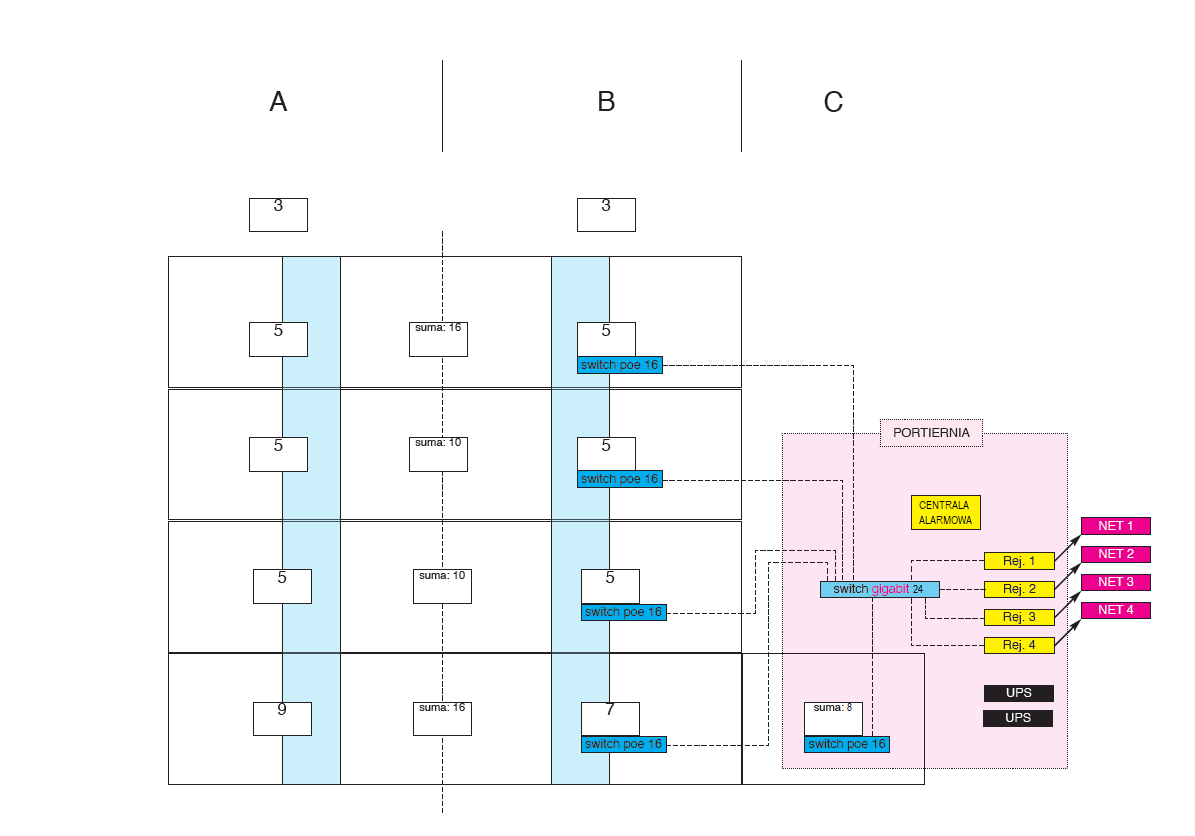 